Наши первые проектыНаши первые проекты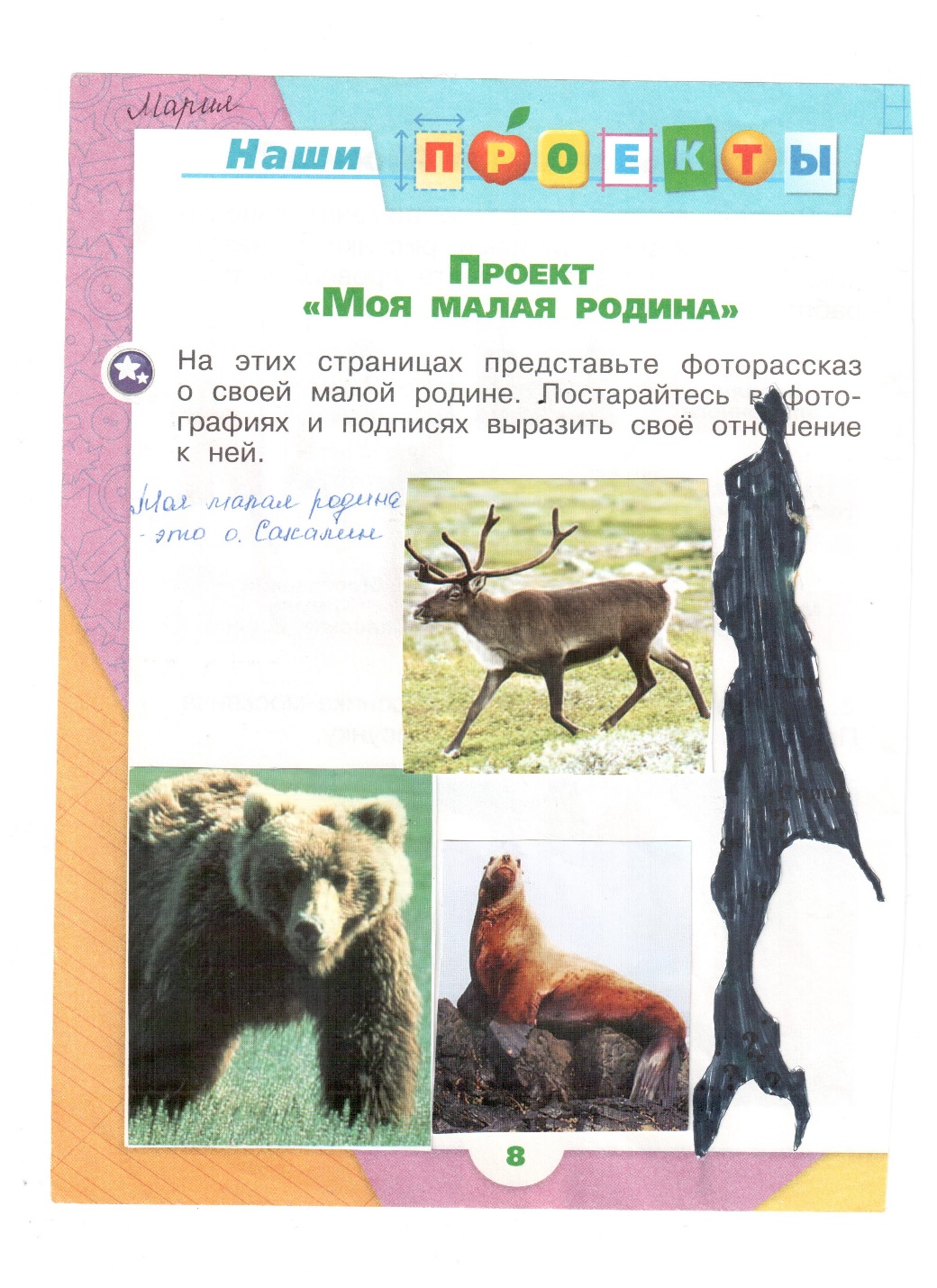 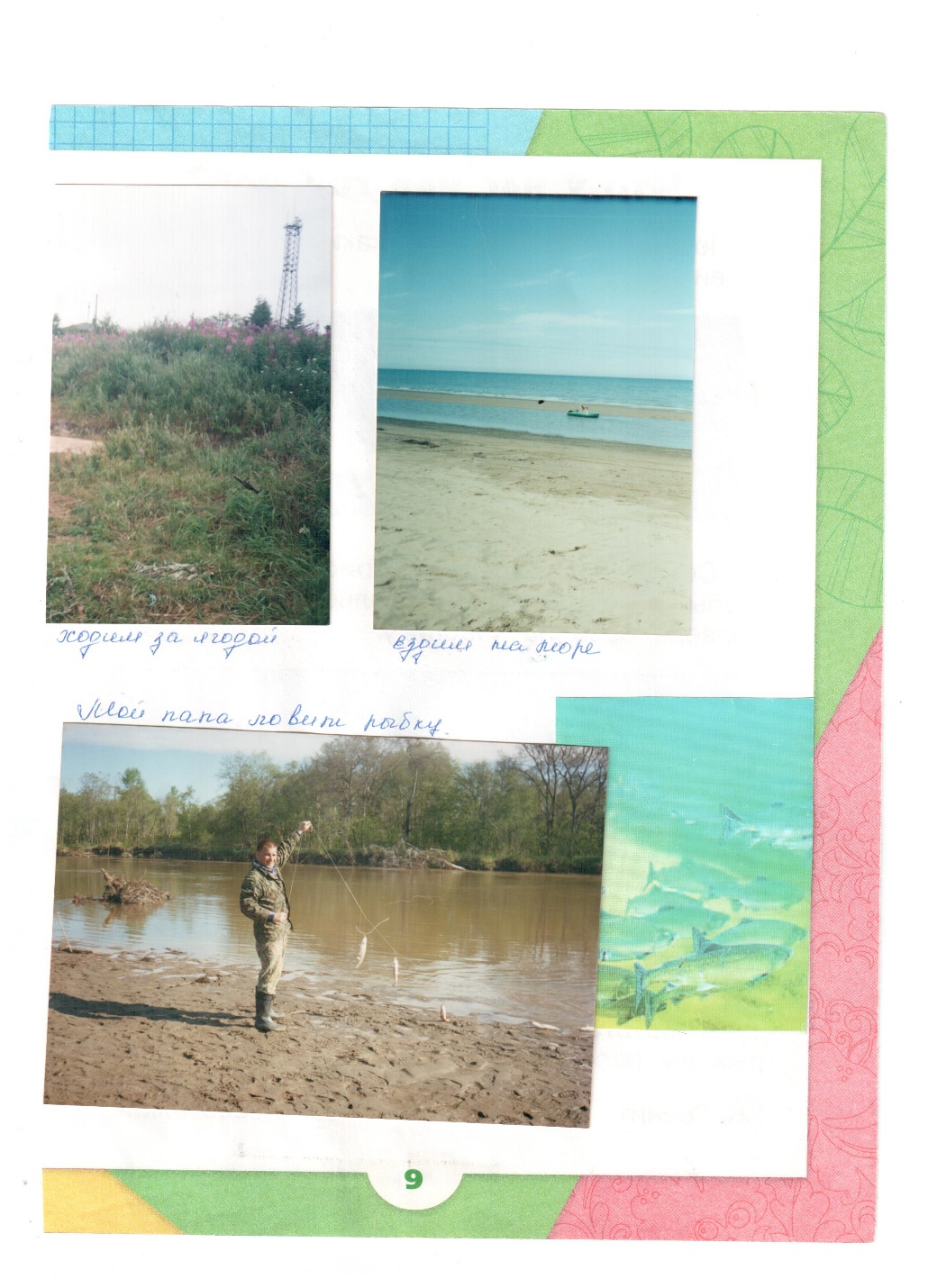 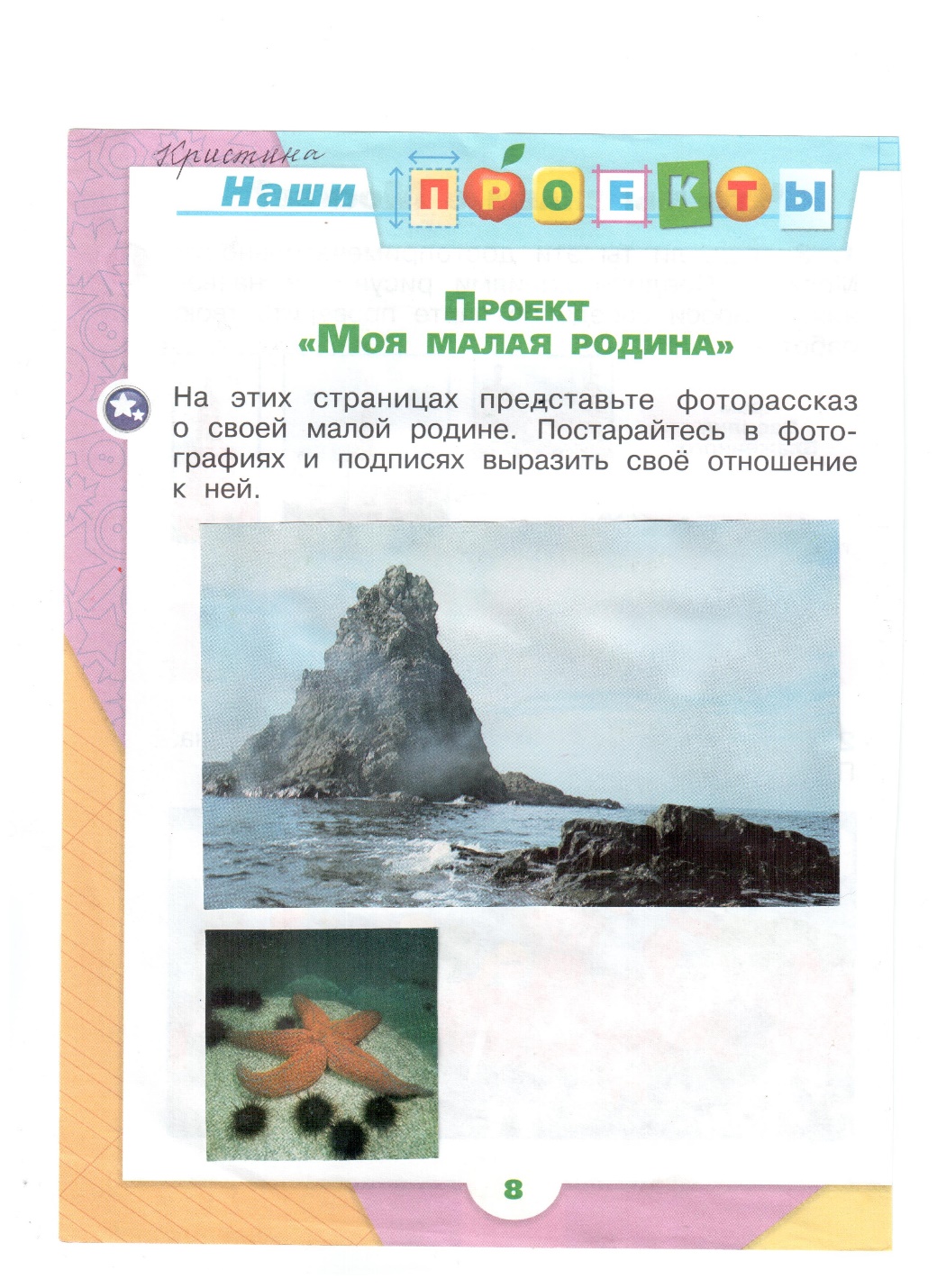 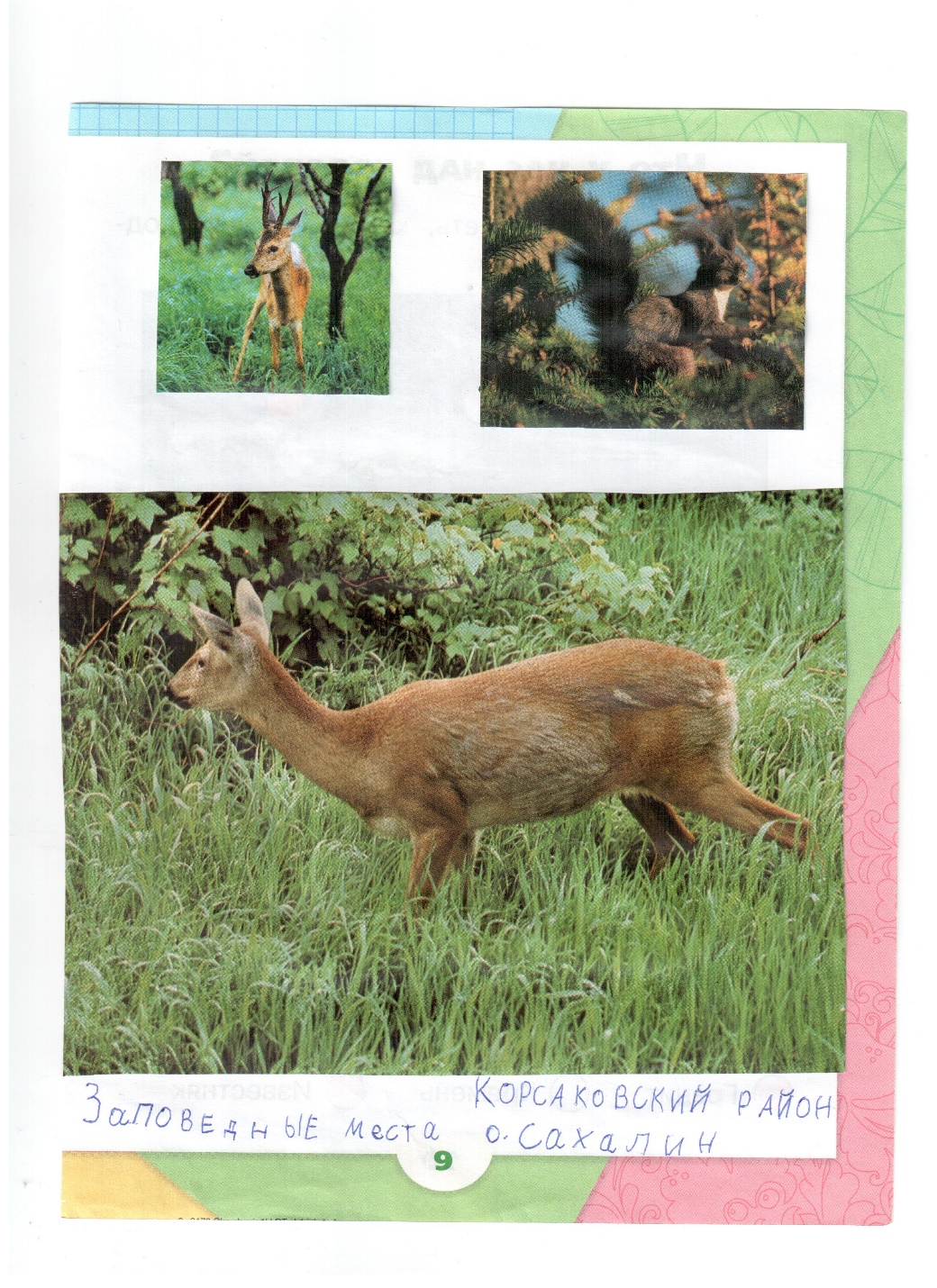 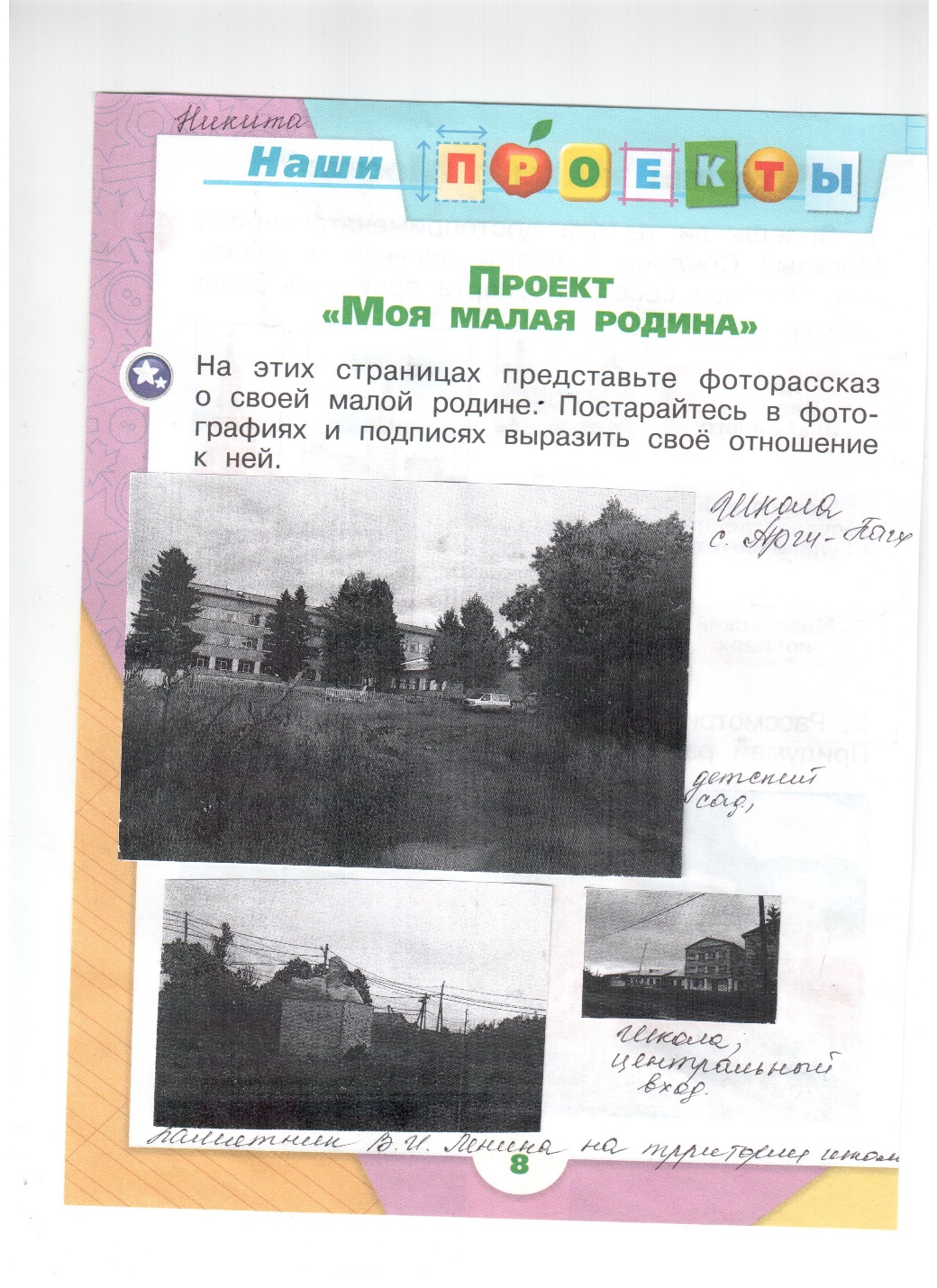 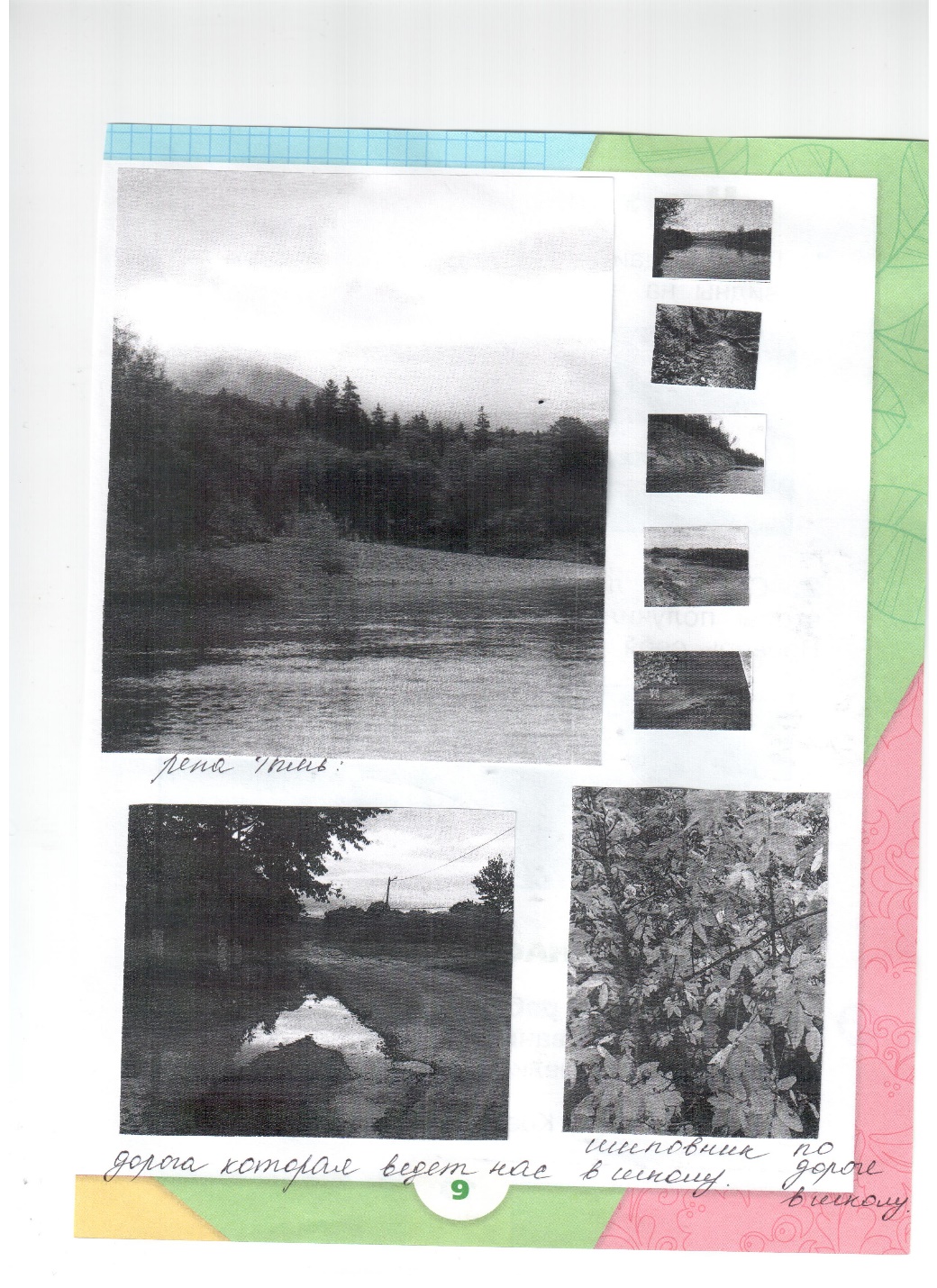 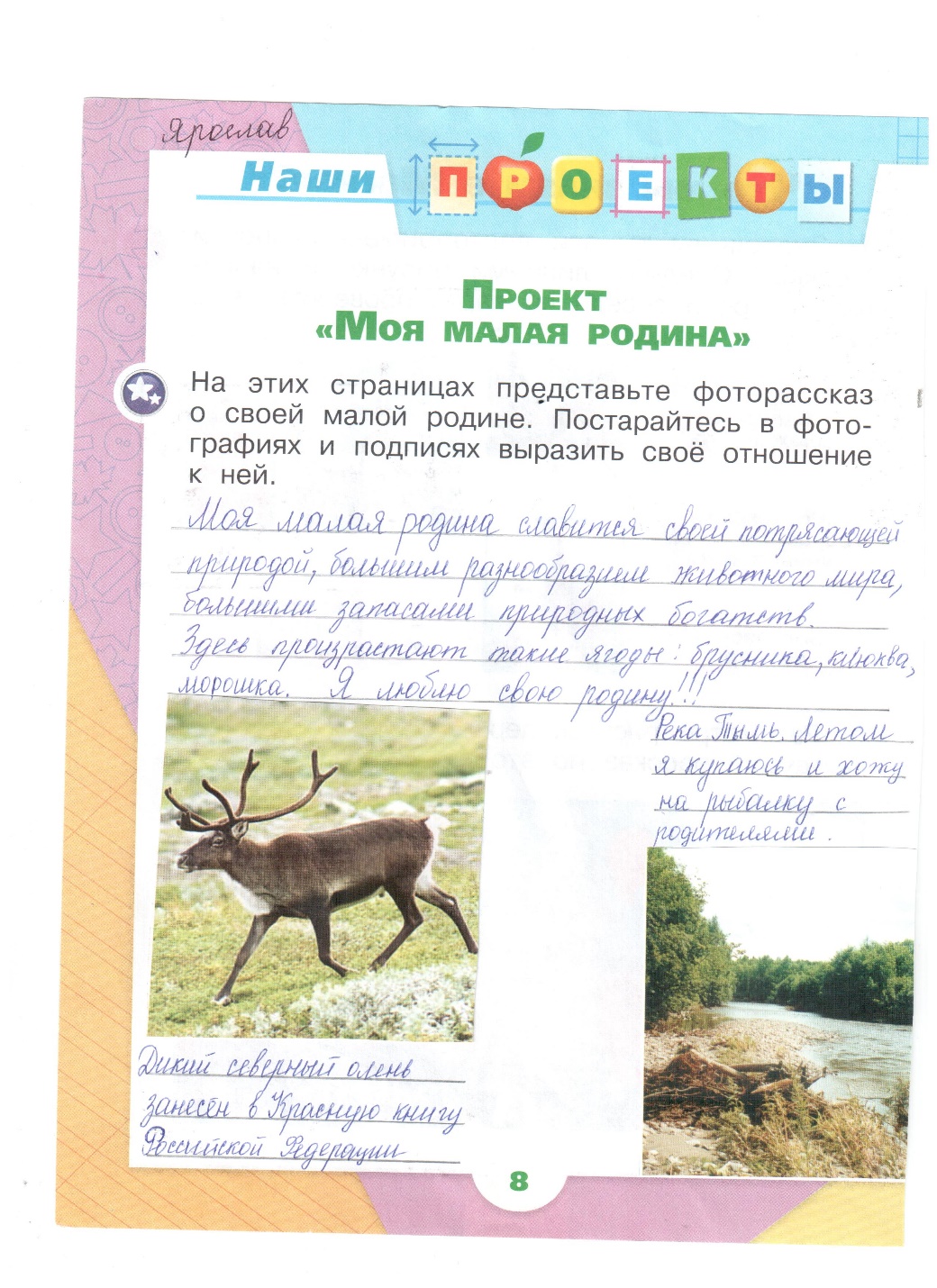 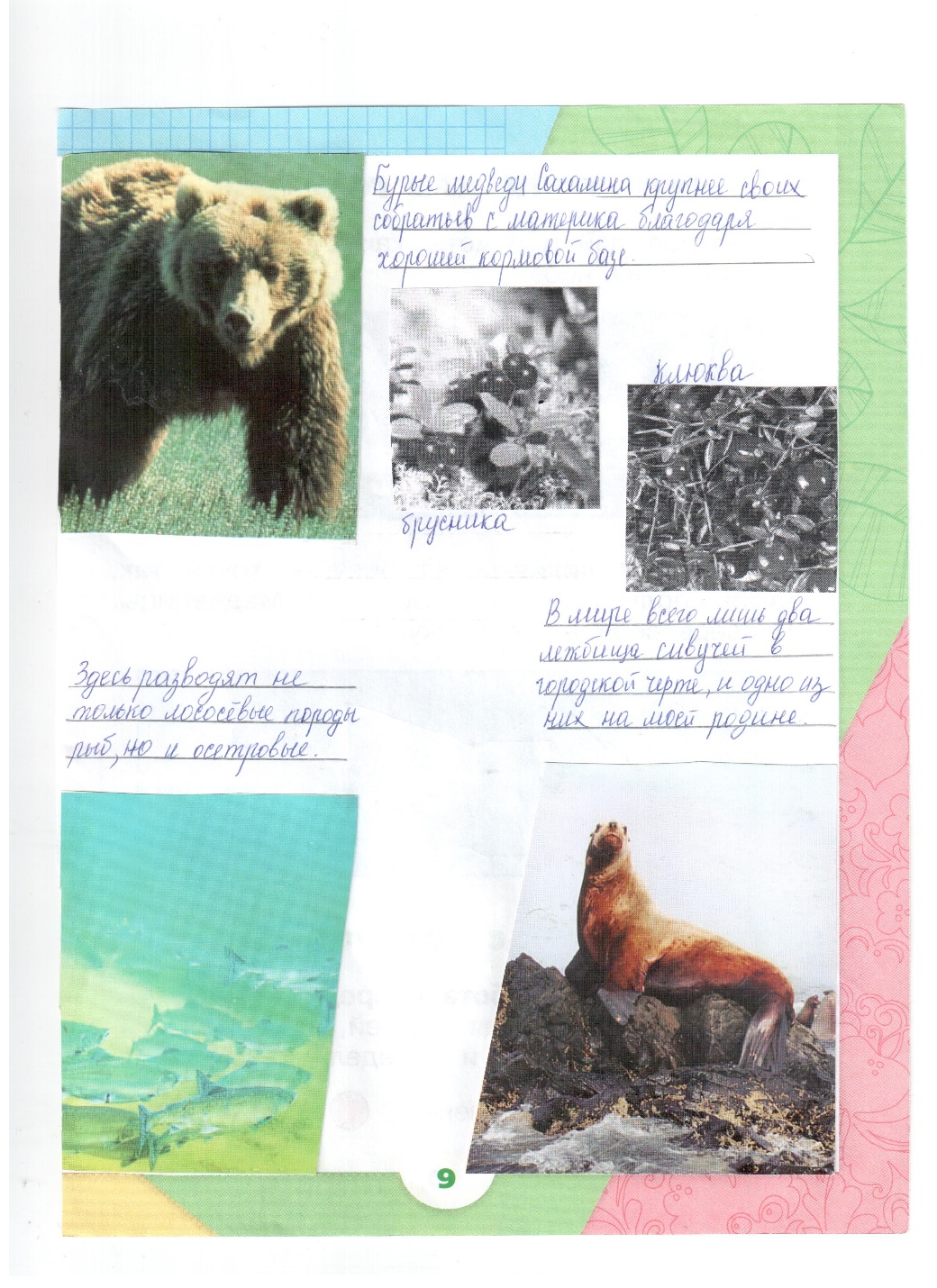 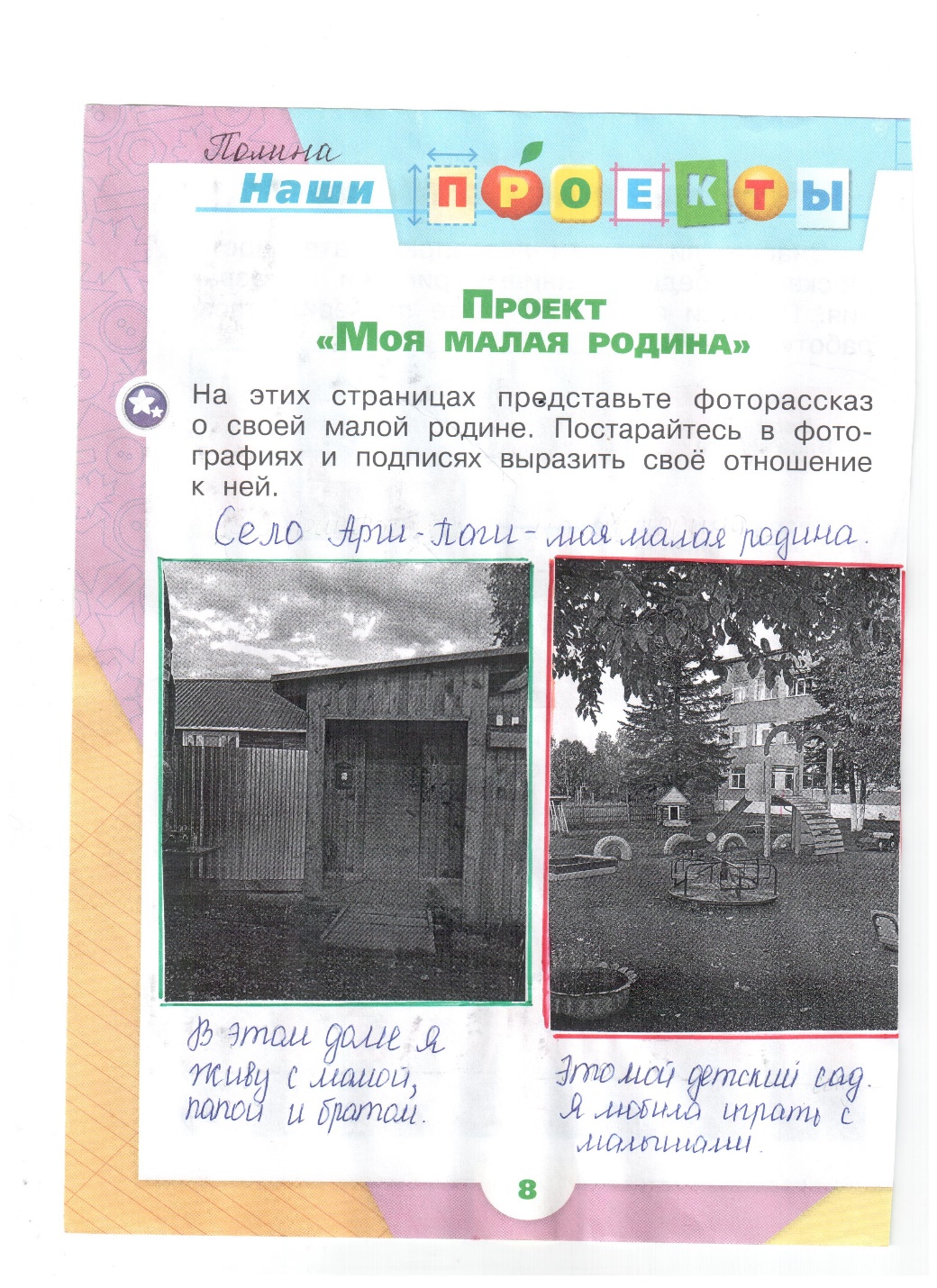 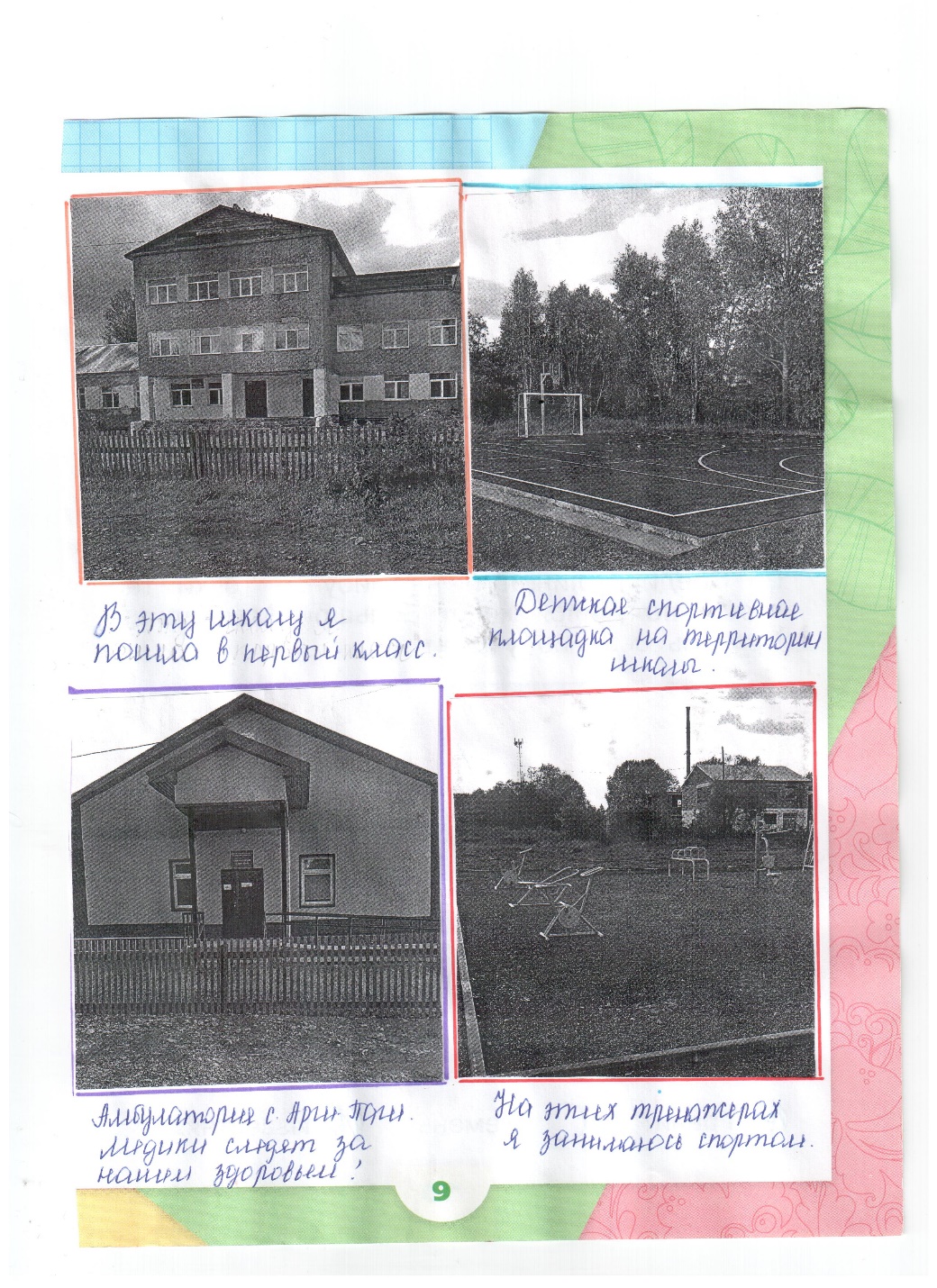 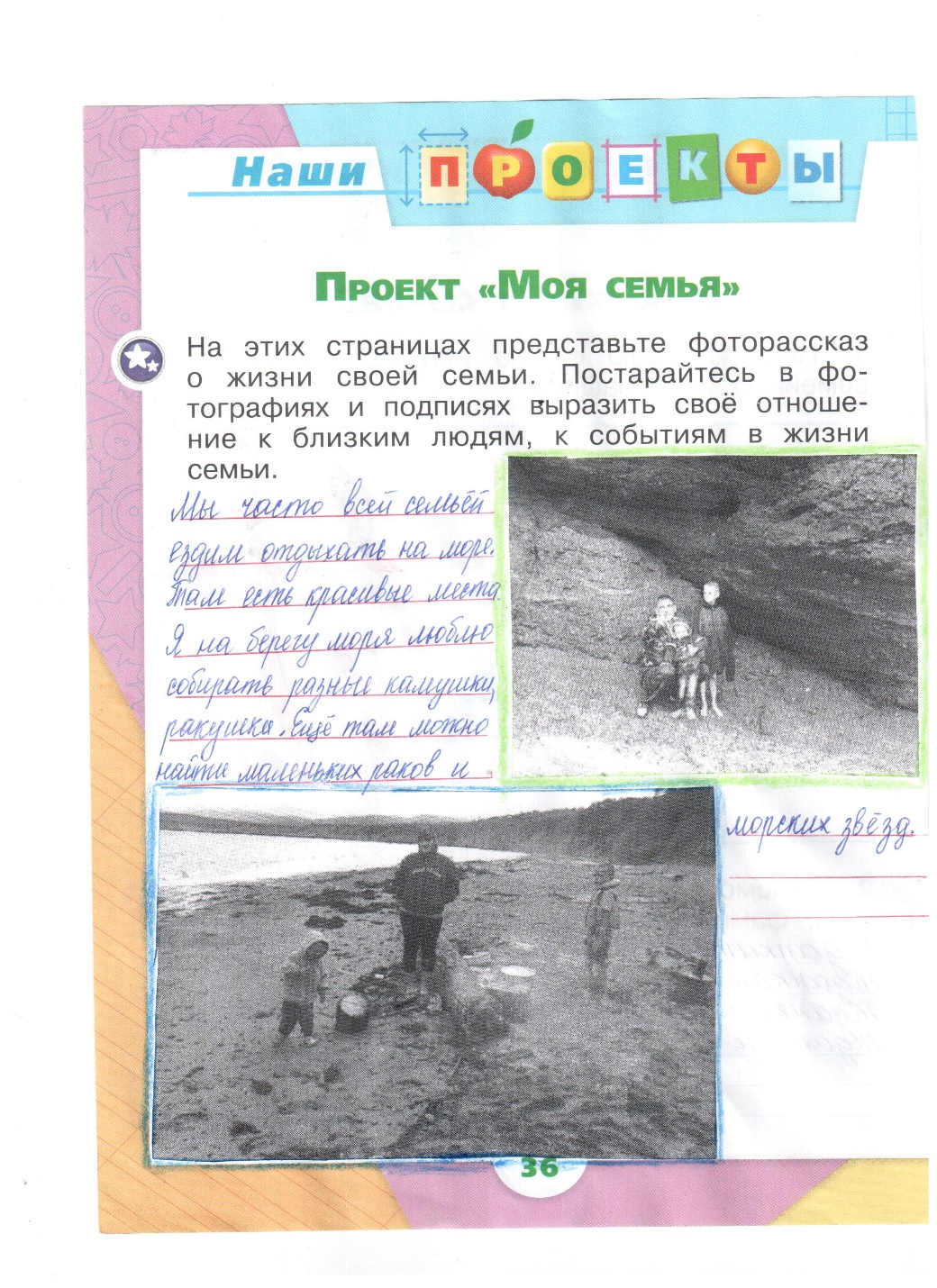 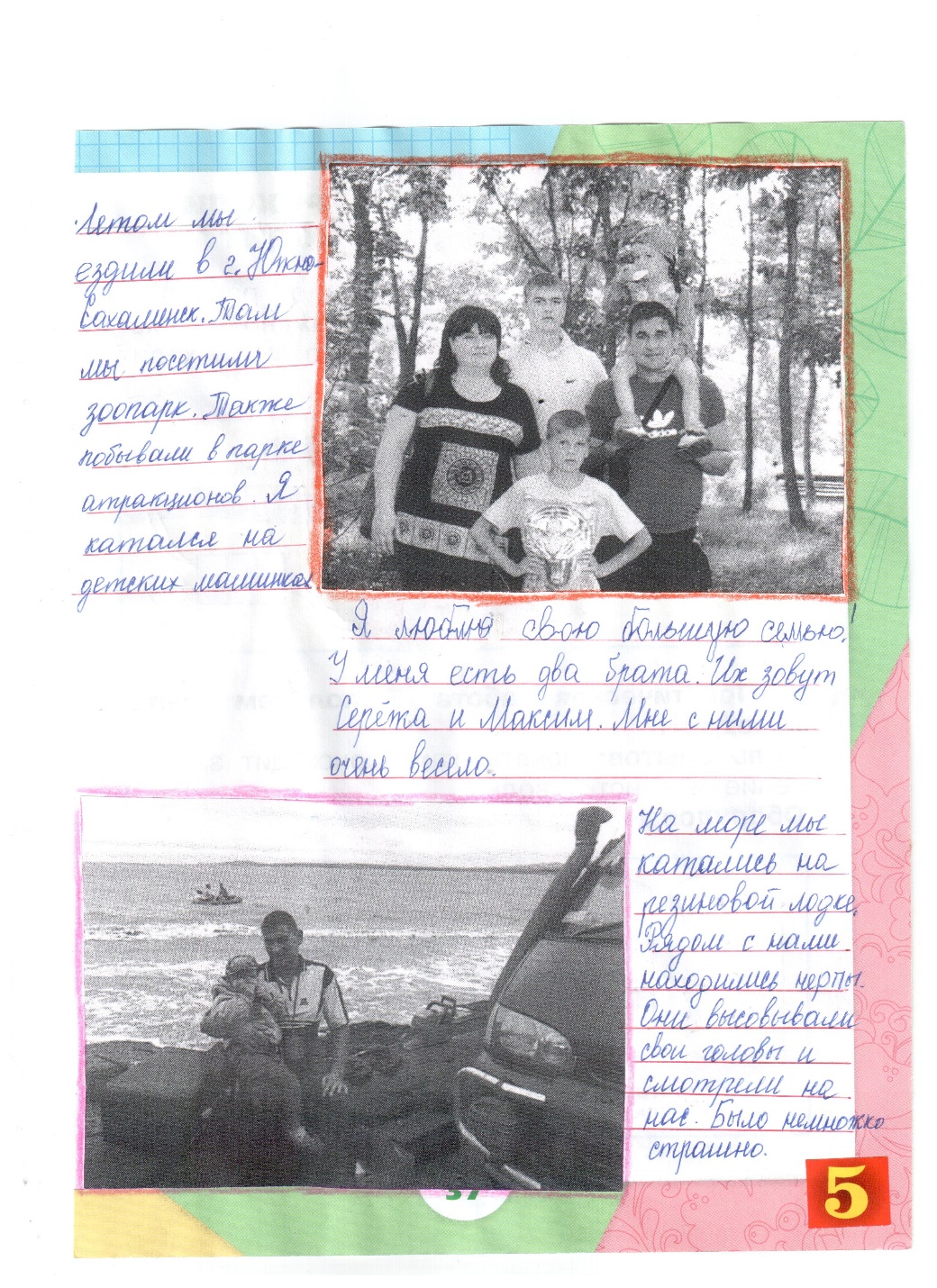 